CURSO DE EXTENSÃOCURSO DE EXTENSÃOCURSO DE EXTENSÃOCURSO DE EXTENSÃOÁrea: FilosofiaÁrea: FilosofiaÁrea: FilosofiaSemiótica Filosófica: origens, desenvolvimento e aplicaçõesSemiótica Filosófica: origens, desenvolvimento e aplicaçõesSemiótica Filosófica: origens, desenvolvimento e aplicaçõesSemiótica Filosófica: origens, desenvolvimento e aplicaçõesSemiótica Filosófica: origens, desenvolvimento e aplicaçõesSemiótica Filosófica: origens, desenvolvimento e aplicaçõesSemiótica Filosófica: origens, desenvolvimento e aplicações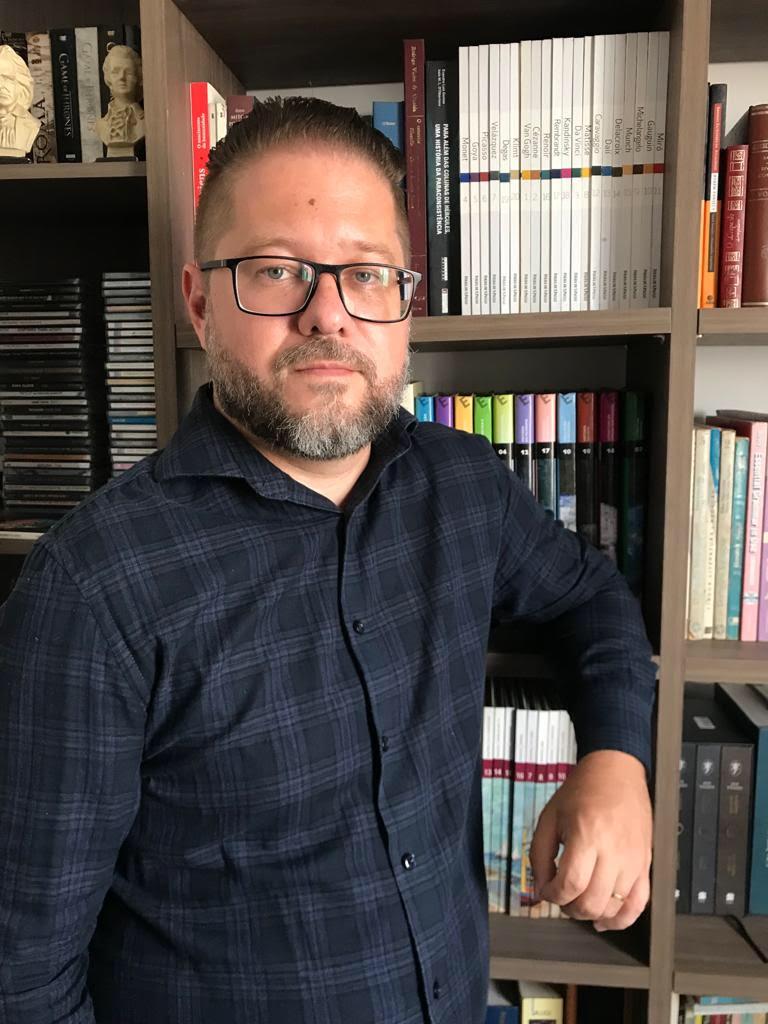 Prof. Dr. Rodrigo Vieira de AlmeidaDoutor em Filosofia pela Pontifícia Universidade Católica de São Paulo (2016), área de concentração: Lógica e Epistemologia. Defendeu a tese sob o título: O conceito de imortalidade do homem na filosofia de Charles Sanders Peirce. Mestre em Filosofia pela Faculdade de São Bento (2011), área de concentração: Semiótica e Filosofia da Linguagem. Graduado em Letras, licenciatura plena, pela Faculdades Integradas Tibiriça (2005). Membro do Centro de Estudos de Pragmatismo (CEP) da PUCSP. Editor Adjunto da Cognitio: Revista de Filosofia (ISSN: 2316-5278). Apresentou trabalhos sobre a metafísica psíquica de Charles Peirce no Peirce Centennial Congress, realizado na University of Massachusetts, Lowell, em 2014, e no Second European Pragmatism Conference, realizado na École Normale Supérieure de Paris, em 2015. Ampla experiência corporativa, tendo atuado como Gerente Operacional no Banco Itaú-Unibanco, Head de Desenvolvimento de Produtos na SBCoaching  e, atualmente como Head de Marketing, Vendas e Pós-vendas na CBCMORE & Associados. http://lattes.cnpq.br/8621547820867077Prof. Dr. Rodrigo Vieira de AlmeidaDoutor em Filosofia pela Pontifícia Universidade Católica de São Paulo (2016), área de concentração: Lógica e Epistemologia. Defendeu a tese sob o título: O conceito de imortalidade do homem na filosofia de Charles Sanders Peirce. Mestre em Filosofia pela Faculdade de São Bento (2011), área de concentração: Semiótica e Filosofia da Linguagem. Graduado em Letras, licenciatura plena, pela Faculdades Integradas Tibiriça (2005). Membro do Centro de Estudos de Pragmatismo (CEP) da PUCSP. Editor Adjunto da Cognitio: Revista de Filosofia (ISSN: 2316-5278). Apresentou trabalhos sobre a metafísica psíquica de Charles Peirce no Peirce Centennial Congress, realizado na University of Massachusetts, Lowell, em 2014, e no Second European Pragmatism Conference, realizado na École Normale Supérieure de Paris, em 2015. Ampla experiência corporativa, tendo atuado como Gerente Operacional no Banco Itaú-Unibanco, Head de Desenvolvimento de Produtos na SBCoaching  e, atualmente como Head de Marketing, Vendas e Pós-vendas na CBCMORE & Associados. http://lattes.cnpq.br/8621547820867077Prof. Dr. Rodrigo Vieira de AlmeidaDoutor em Filosofia pela Pontifícia Universidade Católica de São Paulo (2016), área de concentração: Lógica e Epistemologia. Defendeu a tese sob o título: O conceito de imortalidade do homem na filosofia de Charles Sanders Peirce. Mestre em Filosofia pela Faculdade de São Bento (2011), área de concentração: Semiótica e Filosofia da Linguagem. Graduado em Letras, licenciatura plena, pela Faculdades Integradas Tibiriça (2005). Membro do Centro de Estudos de Pragmatismo (CEP) da PUCSP. Editor Adjunto da Cognitio: Revista de Filosofia (ISSN: 2316-5278). Apresentou trabalhos sobre a metafísica psíquica de Charles Peirce no Peirce Centennial Congress, realizado na University of Massachusetts, Lowell, em 2014, e no Second European Pragmatism Conference, realizado na École Normale Supérieure de Paris, em 2015. Ampla experiência corporativa, tendo atuado como Gerente Operacional no Banco Itaú-Unibanco, Head de Desenvolvimento de Produtos na SBCoaching  e, atualmente como Head de Marketing, Vendas e Pós-vendas na CBCMORE & Associados. http://lattes.cnpq.br/8621547820867077Prof. Dr. Rodrigo Vieira de AlmeidaDoutor em Filosofia pela Pontifícia Universidade Católica de São Paulo (2016), área de concentração: Lógica e Epistemologia. Defendeu a tese sob o título: O conceito de imortalidade do homem na filosofia de Charles Sanders Peirce. Mestre em Filosofia pela Faculdade de São Bento (2011), área de concentração: Semiótica e Filosofia da Linguagem. Graduado em Letras, licenciatura plena, pela Faculdades Integradas Tibiriça (2005). Membro do Centro de Estudos de Pragmatismo (CEP) da PUCSP. Editor Adjunto da Cognitio: Revista de Filosofia (ISSN: 2316-5278). Apresentou trabalhos sobre a metafísica psíquica de Charles Peirce no Peirce Centennial Congress, realizado na University of Massachusetts, Lowell, em 2014, e no Second European Pragmatism Conference, realizado na École Normale Supérieure de Paris, em 2015. Ampla experiência corporativa, tendo atuado como Gerente Operacional no Banco Itaú-Unibanco, Head de Desenvolvimento de Produtos na SBCoaching  e, atualmente como Head de Marketing, Vendas e Pós-vendas na CBCMORE & Associados. http://lattes.cnpq.br/8621547820867077Sábado - 8 h às 12 h Sábado - 8 h às 12 h 7 de maio a 4 de junho de 20227 de maio a 4 de junho de 20227 de maio a 4 de junho de 2022Carga horária: 20 horas em 5 encontros de 4 horasCarga horária: 20 horas em 5 encontros de 4 horasPerfil do público-alvo: Graduandos, graduados ou pós-graduados em Filosofia, Comunicação, Letras e Psicologia, que desejam explorar o universo polissêmico dos signos em usas práticas analíticas. Graduandos, graduados ou pós-graduados da área de marketing que desejam aprender a explorar o universo polissêmico dos signos em suas análises mercadológicas e estratégias de atração e captação de clientes. Graduandos, graduados ou pós-graduados em qualquer área que desejam expandir os seus conhecimentos e habilidades em comunicação e linguagem.  Gestores e líderes que precisam desenvolver a sua capacidade de usar a comunicação de maneira eficaz para aumentar os resultados organizacionais e a sua habilidade de gerir e coordenar pessoas.  Gestores e colaboradores da área de RH que desejam aumentar as suas capacidades de entender e desenvolver pessoas por meio da comunicação e da linguagem. Qualquer pessoa, independente de quaisquer pré-requisitos, que deseje se desenvolver em âmbito pessoal e/ou profissional por meio do entendimento e uso da comunicação e da linguagem.Perfil do público-alvo: Graduandos, graduados ou pós-graduados em Filosofia, Comunicação, Letras e Psicologia, que desejam explorar o universo polissêmico dos signos em usas práticas analíticas. Graduandos, graduados ou pós-graduados da área de marketing que desejam aprender a explorar o universo polissêmico dos signos em suas análises mercadológicas e estratégias de atração e captação de clientes. Graduandos, graduados ou pós-graduados em qualquer área que desejam expandir os seus conhecimentos e habilidades em comunicação e linguagem.  Gestores e líderes que precisam desenvolver a sua capacidade de usar a comunicação de maneira eficaz para aumentar os resultados organizacionais e a sua habilidade de gerir e coordenar pessoas.  Gestores e colaboradores da área de RH que desejam aumentar as suas capacidades de entender e desenvolver pessoas por meio da comunicação e da linguagem. Qualquer pessoa, independente de quaisquer pré-requisitos, que deseje se desenvolver em âmbito pessoal e/ou profissional por meio do entendimento e uso da comunicação e da linguagem.Perfil do público-alvo: Graduandos, graduados ou pós-graduados em Filosofia, Comunicação, Letras e Psicologia, que desejam explorar o universo polissêmico dos signos em usas práticas analíticas. Graduandos, graduados ou pós-graduados da área de marketing que desejam aprender a explorar o universo polissêmico dos signos em suas análises mercadológicas e estratégias de atração e captação de clientes. Graduandos, graduados ou pós-graduados em qualquer área que desejam expandir os seus conhecimentos e habilidades em comunicação e linguagem.  Gestores e líderes que precisam desenvolver a sua capacidade de usar a comunicação de maneira eficaz para aumentar os resultados organizacionais e a sua habilidade de gerir e coordenar pessoas.  Gestores e colaboradores da área de RH que desejam aumentar as suas capacidades de entender e desenvolver pessoas por meio da comunicação e da linguagem. Qualquer pessoa, independente de quaisquer pré-requisitos, que deseje se desenvolver em âmbito pessoal e/ou profissional por meio do entendimento e uso da comunicação e da linguagem.Perfil do público-alvo: Graduandos, graduados ou pós-graduados em Filosofia, Comunicação, Letras e Psicologia, que desejam explorar o universo polissêmico dos signos em usas práticas analíticas. Graduandos, graduados ou pós-graduados da área de marketing que desejam aprender a explorar o universo polissêmico dos signos em suas análises mercadológicas e estratégias de atração e captação de clientes. Graduandos, graduados ou pós-graduados em qualquer área que desejam expandir os seus conhecimentos e habilidades em comunicação e linguagem.  Gestores e líderes que precisam desenvolver a sua capacidade de usar a comunicação de maneira eficaz para aumentar os resultados organizacionais e a sua habilidade de gerir e coordenar pessoas.  Gestores e colaboradores da área de RH que desejam aumentar as suas capacidades de entender e desenvolver pessoas por meio da comunicação e da linguagem. Qualquer pessoa, independente de quaisquer pré-requisitos, que deseje se desenvolver em âmbito pessoal e/ou profissional por meio do entendimento e uso da comunicação e da linguagem.Perfil do público-alvo: Graduandos, graduados ou pós-graduados em Filosofia, Comunicação, Letras e Psicologia, que desejam explorar o universo polissêmico dos signos em usas práticas analíticas. Graduandos, graduados ou pós-graduados da área de marketing que desejam aprender a explorar o universo polissêmico dos signos em suas análises mercadológicas e estratégias de atração e captação de clientes. Graduandos, graduados ou pós-graduados em qualquer área que desejam expandir os seus conhecimentos e habilidades em comunicação e linguagem.  Gestores e líderes que precisam desenvolver a sua capacidade de usar a comunicação de maneira eficaz para aumentar os resultados organizacionais e a sua habilidade de gerir e coordenar pessoas.  Gestores e colaboradores da área de RH que desejam aumentar as suas capacidades de entender e desenvolver pessoas por meio da comunicação e da linguagem. Qualquer pessoa, independente de quaisquer pré-requisitos, que deseje se desenvolver em âmbito pessoal e/ou profissional por meio do entendimento e uso da comunicação e da linguagem.Perfil do público-alvo: Graduandos, graduados ou pós-graduados em Filosofia, Comunicação, Letras e Psicologia, que desejam explorar o universo polissêmico dos signos em usas práticas analíticas. Graduandos, graduados ou pós-graduados da área de marketing que desejam aprender a explorar o universo polissêmico dos signos em suas análises mercadológicas e estratégias de atração e captação de clientes. Graduandos, graduados ou pós-graduados em qualquer área que desejam expandir os seus conhecimentos e habilidades em comunicação e linguagem.  Gestores e líderes que precisam desenvolver a sua capacidade de usar a comunicação de maneira eficaz para aumentar os resultados organizacionais e a sua habilidade de gerir e coordenar pessoas.  Gestores e colaboradores da área de RH que desejam aumentar as suas capacidades de entender e desenvolver pessoas por meio da comunicação e da linguagem. Qualquer pessoa, independente de quaisquer pré-requisitos, que deseje se desenvolver em âmbito pessoal e/ou profissional por meio do entendimento e uso da comunicação e da linguagem.Perfil do público-alvo: Graduandos, graduados ou pós-graduados em Filosofia, Comunicação, Letras e Psicologia, que desejam explorar o universo polissêmico dos signos em usas práticas analíticas. Graduandos, graduados ou pós-graduados da área de marketing que desejam aprender a explorar o universo polissêmico dos signos em suas análises mercadológicas e estratégias de atração e captação de clientes. Graduandos, graduados ou pós-graduados em qualquer área que desejam expandir os seus conhecimentos e habilidades em comunicação e linguagem.  Gestores e líderes que precisam desenvolver a sua capacidade de usar a comunicação de maneira eficaz para aumentar os resultados organizacionais e a sua habilidade de gerir e coordenar pessoas.  Gestores e colaboradores da área de RH que desejam aumentar as suas capacidades de entender e desenvolver pessoas por meio da comunicação e da linguagem. Qualquer pessoa, independente de quaisquer pré-requisitos, que deseje se desenvolver em âmbito pessoal e/ou profissional por meio do entendimento e uso da comunicação e da linguagem.Valor total cheio*:  R$ 800,00 (pode dividido em até 4 vezes de R$ 200,00)Valor total cheio*:  R$ 800,00 (pode dividido em até 4 vezes de R$ 200,00)Valor total cheio*:  R$ 800,00 (pode dividido em até 4 vezes de R$ 200,00)Valor total cheio*:  R$ 800,00 (pode dividido em até 4 vezes de R$ 200,00)Valor total cheio*:  R$ 800,00 (pode dividido em até 4 vezes de R$ 200,00)Valor total cheio*:  R$ 800,00 (pode dividido em até 4 vezes de R$ 200,00)Número de vagas: 10 a 30 alunos*A Faculdade de São Bento mantém a política de descontos especiais para os cursos de extensão, a saber: é concedido desconto de 25% para alunos e professores e de 50% para alunos, ex-alunos e professores da própria instituição.*A Faculdade de São Bento mantém a política de descontos especiais para os cursos de extensão, a saber: é concedido desconto de 25% para alunos e professores e de 50% para alunos, ex-alunos e professores da própria instituição.*A Faculdade de São Bento mantém a política de descontos especiais para os cursos de extensão, a saber: é concedido desconto de 25% para alunos e professores e de 50% para alunos, ex-alunos e professores da própria instituição.*A Faculdade de São Bento mantém a política de descontos especiais para os cursos de extensão, a saber: é concedido desconto de 25% para alunos e professores e de 50% para alunos, ex-alunos e professores da própria instituição.*A Faculdade de São Bento mantém a política de descontos especiais para os cursos de extensão, a saber: é concedido desconto de 25% para alunos e professores e de 50% para alunos, ex-alunos e professores da própria instituição.*A Faculdade de São Bento mantém a política de descontos especiais para os cursos de extensão, a saber: é concedido desconto de 25% para alunos e professores e de 50% para alunos, ex-alunos e professores da própria instituição.*A Faculdade de São Bento mantém a política de descontos especiais para os cursos de extensão, a saber: é concedido desconto de 25% para alunos e professores e de 50% para alunos, ex-alunos e professores da própria instituição.Plano de ensino do cursoPlano de ensino do cursoPlano de ensino do cursoPlano de ensino do cursoPlano de ensino do cursoPlano de ensino do cursoPlano de ensino do cursoEmentaConceito de Semiótica. Origens da Semiótica moderna no Pragmatismo de Charles Sanders Peirce. Fundamentos da Semiótica filosófica peirciana. Aplicações da Semiótica para uma leitura realista do mundo. Exemplos de aplicações na vida pessoal e profissional.Conceito de Semiótica. Origens da Semiótica moderna no Pragmatismo de Charles Sanders Peirce. Fundamentos da Semiótica filosófica peirciana. Aplicações da Semiótica para uma leitura realista do mundo. Exemplos de aplicações na vida pessoal e profissional.Conceito de Semiótica. Origens da Semiótica moderna no Pragmatismo de Charles Sanders Peirce. Fundamentos da Semiótica filosófica peirciana. Aplicações da Semiótica para uma leitura realista do mundo. Exemplos de aplicações na vida pessoal e profissional.Conceito de Semiótica. Origens da Semiótica moderna no Pragmatismo de Charles Sanders Peirce. Fundamentos da Semiótica filosófica peirciana. Aplicações da Semiótica para uma leitura realista do mundo. Exemplos de aplicações na vida pessoal e profissional.Conceito de Semiótica. Origens da Semiótica moderna no Pragmatismo de Charles Sanders Peirce. Fundamentos da Semiótica filosófica peirciana. Aplicações da Semiótica para uma leitura realista do mundo. Exemplos de aplicações na vida pessoal e profissional.Conceito de Semiótica. Origens da Semiótica moderna no Pragmatismo de Charles Sanders Peirce. Fundamentos da Semiótica filosófica peirciana. Aplicações da Semiótica para uma leitura realista do mundo. Exemplos de aplicações na vida pessoal e profissional.ObjetivosLevar o aluno a ter uma compreensão ampla e clara dos fundamentos da Semiótica, e a pensá-la de um ponto de vista filosófico, a partir de suas origens no pragmatismo de Charles Sanders Peirce. Complemento: mostrar ao aluno como é possível aplicar os fundamentos da Semiótica em sua vida pessoal e profissional.Levar o aluno a ter uma compreensão ampla e clara dos fundamentos da Semiótica, e a pensá-la de um ponto de vista filosófico, a partir de suas origens no pragmatismo de Charles Sanders Peirce. Complemento: mostrar ao aluno como é possível aplicar os fundamentos da Semiótica em sua vida pessoal e profissional.Levar o aluno a ter uma compreensão ampla e clara dos fundamentos da Semiótica, e a pensá-la de um ponto de vista filosófico, a partir de suas origens no pragmatismo de Charles Sanders Peirce. Complemento: mostrar ao aluno como é possível aplicar os fundamentos da Semiótica em sua vida pessoal e profissional.Levar o aluno a ter uma compreensão ampla e clara dos fundamentos da Semiótica, e a pensá-la de um ponto de vista filosófico, a partir de suas origens no pragmatismo de Charles Sanders Peirce. Complemento: mostrar ao aluno como é possível aplicar os fundamentos da Semiótica em sua vida pessoal e profissional.Levar o aluno a ter uma compreensão ampla e clara dos fundamentos da Semiótica, e a pensá-la de um ponto de vista filosófico, a partir de suas origens no pragmatismo de Charles Sanders Peirce. Complemento: mostrar ao aluno como é possível aplicar os fundamentos da Semiótica em sua vida pessoal e profissional.Levar o aluno a ter uma compreensão ampla e clara dos fundamentos da Semiótica, e a pensá-la de um ponto de vista filosófico, a partir de suas origens no pragmatismo de Charles Sanders Peirce. Complemento: mostrar ao aluno como é possível aplicar os fundamentos da Semiótica em sua vida pessoal e profissional.Critérios de AvaliaçãoPresença e participação nas discussões em classe.Presença e participação nas discussões em classe.Presença e participação nas discussões em classe.Presença e participação nas discussões em classe.Presença e participação nas discussões em classe.Presença e participação nas discussões em classe.Metodologia de EnsinoAulas expositivas e dialogadas de maneira interativa.Leitura de artigos e capítulos de livros pertinentes. Trechos de filmes e músicas (e outros eventuais recursos didáticos). Exemplos práticos de aplicação na vida pessoal e profissional ao longo de cada uma das partes do conteúdo programático.Aulas expositivas e dialogadas de maneira interativa.Leitura de artigos e capítulos de livros pertinentes. Trechos de filmes e músicas (e outros eventuais recursos didáticos). Exemplos práticos de aplicação na vida pessoal e profissional ao longo de cada uma das partes do conteúdo programático.Aulas expositivas e dialogadas de maneira interativa.Leitura de artigos e capítulos de livros pertinentes. Trechos de filmes e músicas (e outros eventuais recursos didáticos). Exemplos práticos de aplicação na vida pessoal e profissional ao longo de cada uma das partes do conteúdo programático.Aulas expositivas e dialogadas de maneira interativa.Leitura de artigos e capítulos de livros pertinentes. Trechos de filmes e músicas (e outros eventuais recursos didáticos). Exemplos práticos de aplicação na vida pessoal e profissional ao longo de cada uma das partes do conteúdo programático.Aulas expositivas e dialogadas de maneira interativa.Leitura de artigos e capítulos de livros pertinentes. Trechos de filmes e músicas (e outros eventuais recursos didáticos). Exemplos práticos de aplicação na vida pessoal e profissional ao longo de cada uma das partes do conteúdo programático.Aulas expositivas e dialogadas de maneira interativa.Leitura de artigos e capítulos de livros pertinentes. Trechos de filmes e músicas (e outros eventuais recursos didáticos). Exemplos práticos de aplicação na vida pessoal e profissional ao longo de cada uma das partes do conteúdo programático.Programa das aulasIntrodução: abordagem preliminar e circunscrição do conceito de SemióticaContextualizações: Linguagem e representação de mundoO que é Semiótica? – Uma noção preliminarSemiótica, Semiologia e Linguística: circunscrições Semiótica e FilosofiaOrigens da Semiótica Moderna no Pragmatismo de Charles Sanders PeirceBreve introdução à vida e obra de Charles Sanders PeirceEsboço da Classificação Geral das Ciências em PeirceAs divisões da Filosofia segundo PeirceFenomenologia e as categorias da experiênciaCiências NormativasMetafísica: ontologia do realPragmatismoFundamentos da Semiótica Filosófica peircianaIntrodução: a Filosofia peirciana como fundamento da Semiótica moderna A Semiótica peirciana: uma ciência geral dos signos Gramática especulativaO conceito de SignoO conceito de Objeto    Objeto dinâmico    Objeto imediatoO conceito de Interpretante    Interpretante imediato    Interpretante dinâmico    Interpretante final    Outras classificações de interpretantes – refinamentoAs três principais tricotomias de signos    Qualissignos, sinsignos e legissignos     Ícones, Índices e Símbolos    Remas, Dicissignos e ArgumentosAs 10 principais classes de signosOutras classes de signos: discussões e ampliaçõesO conceito de semioseSemiótica e Realismo RadicalLógica CríticaAbdução, Dedução e InduçãoLógica objetiva e a possibilidade do conhecimento (Falibilismo e Indeterminismo) Retórica Universal: um esboço  Conclusão: Semiótica e Cosmologia - um universo composto por signos em perpétua evolução Introdução: abordagem preliminar e circunscrição do conceito de SemióticaContextualizações: Linguagem e representação de mundoO que é Semiótica? – Uma noção preliminarSemiótica, Semiologia e Linguística: circunscrições Semiótica e FilosofiaOrigens da Semiótica Moderna no Pragmatismo de Charles Sanders PeirceBreve introdução à vida e obra de Charles Sanders PeirceEsboço da Classificação Geral das Ciências em PeirceAs divisões da Filosofia segundo PeirceFenomenologia e as categorias da experiênciaCiências NormativasMetafísica: ontologia do realPragmatismoFundamentos da Semiótica Filosófica peircianaIntrodução: a Filosofia peirciana como fundamento da Semiótica moderna A Semiótica peirciana: uma ciência geral dos signos Gramática especulativaO conceito de SignoO conceito de Objeto    Objeto dinâmico    Objeto imediatoO conceito de Interpretante    Interpretante imediato    Interpretante dinâmico    Interpretante final    Outras classificações de interpretantes – refinamentoAs três principais tricotomias de signos    Qualissignos, sinsignos e legissignos     Ícones, Índices e Símbolos    Remas, Dicissignos e ArgumentosAs 10 principais classes de signosOutras classes de signos: discussões e ampliaçõesO conceito de semioseSemiótica e Realismo RadicalLógica CríticaAbdução, Dedução e InduçãoLógica objetiva e a possibilidade do conhecimento (Falibilismo e Indeterminismo) Retórica Universal: um esboço  Conclusão: Semiótica e Cosmologia - um universo composto por signos em perpétua evolução Introdução: abordagem preliminar e circunscrição do conceito de SemióticaContextualizações: Linguagem e representação de mundoO que é Semiótica? – Uma noção preliminarSemiótica, Semiologia e Linguística: circunscrições Semiótica e FilosofiaOrigens da Semiótica Moderna no Pragmatismo de Charles Sanders PeirceBreve introdução à vida e obra de Charles Sanders PeirceEsboço da Classificação Geral das Ciências em PeirceAs divisões da Filosofia segundo PeirceFenomenologia e as categorias da experiênciaCiências NormativasMetafísica: ontologia do realPragmatismoFundamentos da Semiótica Filosófica peircianaIntrodução: a Filosofia peirciana como fundamento da Semiótica moderna A Semiótica peirciana: uma ciência geral dos signos Gramática especulativaO conceito de SignoO conceito de Objeto    Objeto dinâmico    Objeto imediatoO conceito de Interpretante    Interpretante imediato    Interpretante dinâmico    Interpretante final    Outras classificações de interpretantes – refinamentoAs três principais tricotomias de signos    Qualissignos, sinsignos e legissignos     Ícones, Índices e Símbolos    Remas, Dicissignos e ArgumentosAs 10 principais classes de signosOutras classes de signos: discussões e ampliaçõesO conceito de semioseSemiótica e Realismo RadicalLógica CríticaAbdução, Dedução e InduçãoLógica objetiva e a possibilidade do conhecimento (Falibilismo e Indeterminismo) Retórica Universal: um esboço  Conclusão: Semiótica e Cosmologia - um universo composto por signos em perpétua evolução Introdução: abordagem preliminar e circunscrição do conceito de SemióticaContextualizações: Linguagem e representação de mundoO que é Semiótica? – Uma noção preliminarSemiótica, Semiologia e Linguística: circunscrições Semiótica e FilosofiaOrigens da Semiótica Moderna no Pragmatismo de Charles Sanders PeirceBreve introdução à vida e obra de Charles Sanders PeirceEsboço da Classificação Geral das Ciências em PeirceAs divisões da Filosofia segundo PeirceFenomenologia e as categorias da experiênciaCiências NormativasMetafísica: ontologia do realPragmatismoFundamentos da Semiótica Filosófica peircianaIntrodução: a Filosofia peirciana como fundamento da Semiótica moderna A Semiótica peirciana: uma ciência geral dos signos Gramática especulativaO conceito de SignoO conceito de Objeto    Objeto dinâmico    Objeto imediatoO conceito de Interpretante    Interpretante imediato    Interpretante dinâmico    Interpretante final    Outras classificações de interpretantes – refinamentoAs três principais tricotomias de signos    Qualissignos, sinsignos e legissignos     Ícones, Índices e Símbolos    Remas, Dicissignos e ArgumentosAs 10 principais classes de signosOutras classes de signos: discussões e ampliaçõesO conceito de semioseSemiótica e Realismo RadicalLógica CríticaAbdução, Dedução e InduçãoLógica objetiva e a possibilidade do conhecimento (Falibilismo e Indeterminismo) Retórica Universal: um esboço  Conclusão: Semiótica e Cosmologia - um universo composto por signos em perpétua evolução Introdução: abordagem preliminar e circunscrição do conceito de SemióticaContextualizações: Linguagem e representação de mundoO que é Semiótica? – Uma noção preliminarSemiótica, Semiologia e Linguística: circunscrições Semiótica e FilosofiaOrigens da Semiótica Moderna no Pragmatismo de Charles Sanders PeirceBreve introdução à vida e obra de Charles Sanders PeirceEsboço da Classificação Geral das Ciências em PeirceAs divisões da Filosofia segundo PeirceFenomenologia e as categorias da experiênciaCiências NormativasMetafísica: ontologia do realPragmatismoFundamentos da Semiótica Filosófica peircianaIntrodução: a Filosofia peirciana como fundamento da Semiótica moderna A Semiótica peirciana: uma ciência geral dos signos Gramática especulativaO conceito de SignoO conceito de Objeto    Objeto dinâmico    Objeto imediatoO conceito de Interpretante    Interpretante imediato    Interpretante dinâmico    Interpretante final    Outras classificações de interpretantes – refinamentoAs três principais tricotomias de signos    Qualissignos, sinsignos e legissignos     Ícones, Índices e Símbolos    Remas, Dicissignos e ArgumentosAs 10 principais classes de signosOutras classes de signos: discussões e ampliaçõesO conceito de semioseSemiótica e Realismo RadicalLógica CríticaAbdução, Dedução e InduçãoLógica objetiva e a possibilidade do conhecimento (Falibilismo e Indeterminismo) Retórica Universal: um esboço  Conclusão: Semiótica e Cosmologia - um universo composto por signos em perpétua evolução Introdução: abordagem preliminar e circunscrição do conceito de SemióticaContextualizações: Linguagem e representação de mundoO que é Semiótica? – Uma noção preliminarSemiótica, Semiologia e Linguística: circunscrições Semiótica e FilosofiaOrigens da Semiótica Moderna no Pragmatismo de Charles Sanders PeirceBreve introdução à vida e obra de Charles Sanders PeirceEsboço da Classificação Geral das Ciências em PeirceAs divisões da Filosofia segundo PeirceFenomenologia e as categorias da experiênciaCiências NormativasMetafísica: ontologia do realPragmatismoFundamentos da Semiótica Filosófica peircianaIntrodução: a Filosofia peirciana como fundamento da Semiótica moderna A Semiótica peirciana: uma ciência geral dos signos Gramática especulativaO conceito de SignoO conceito de Objeto    Objeto dinâmico    Objeto imediatoO conceito de Interpretante    Interpretante imediato    Interpretante dinâmico    Interpretante final    Outras classificações de interpretantes – refinamentoAs três principais tricotomias de signos    Qualissignos, sinsignos e legissignos     Ícones, Índices e Símbolos    Remas, Dicissignos e ArgumentosAs 10 principais classes de signosOutras classes de signos: discussões e ampliaçõesO conceito de semioseSemiótica e Realismo RadicalLógica CríticaAbdução, Dedução e InduçãoLógica objetiva e a possibilidade do conhecimento (Falibilismo e Indeterminismo) Retórica Universal: um esboço  Conclusão: Semiótica e Cosmologia - um universo composto por signos em perpétua evolução Bibliografia básicaIBRI, Ivo Assad. Kósmos Noetós: a arquitetura metafísica de Charles S. Peirce. São Paulo: Paulus, 2015. (Ensaios Filosóficos).SANTAELLA, Lúcia. A teoria geral dos signos: como as linguagens significam as coisas. São Paulo: Pioneira Thomsom Learning, 2004.PEIRCE, Charles Sanders. Semiótica. Tradução de José Teixeira Coelho Neto. 4. ed. São Paulo: Perspectiva, 2008. (Coleção Estudos, v. 46).IBRI, Ivo Assad. Kósmos Noetós: a arquitetura metafísica de Charles S. Peirce. São Paulo: Paulus, 2015. (Ensaios Filosóficos).SANTAELLA, Lúcia. A teoria geral dos signos: como as linguagens significam as coisas. São Paulo: Pioneira Thomsom Learning, 2004.PEIRCE, Charles Sanders. Semiótica. Tradução de José Teixeira Coelho Neto. 4. ed. São Paulo: Perspectiva, 2008. (Coleção Estudos, v. 46).IBRI, Ivo Assad. Kósmos Noetós: a arquitetura metafísica de Charles S. Peirce. São Paulo: Paulus, 2015. (Ensaios Filosóficos).SANTAELLA, Lúcia. A teoria geral dos signos: como as linguagens significam as coisas. São Paulo: Pioneira Thomsom Learning, 2004.PEIRCE, Charles Sanders. Semiótica. Tradução de José Teixeira Coelho Neto. 4. ed. São Paulo: Perspectiva, 2008. (Coleção Estudos, v. 46).IBRI, Ivo Assad. Kósmos Noetós: a arquitetura metafísica de Charles S. Peirce. São Paulo: Paulus, 2015. (Ensaios Filosóficos).SANTAELLA, Lúcia. A teoria geral dos signos: como as linguagens significam as coisas. São Paulo: Pioneira Thomsom Learning, 2004.PEIRCE, Charles Sanders. Semiótica. Tradução de José Teixeira Coelho Neto. 4. ed. São Paulo: Perspectiva, 2008. (Coleção Estudos, v. 46).IBRI, Ivo Assad. Kósmos Noetós: a arquitetura metafísica de Charles S. Peirce. São Paulo: Paulus, 2015. (Ensaios Filosóficos).SANTAELLA, Lúcia. A teoria geral dos signos: como as linguagens significam as coisas. São Paulo: Pioneira Thomsom Learning, 2004.PEIRCE, Charles Sanders. Semiótica. Tradução de José Teixeira Coelho Neto. 4. ed. São Paulo: Perspectiva, 2008. (Coleção Estudos, v. 46).IBRI, Ivo Assad. Kósmos Noetós: a arquitetura metafísica de Charles S. Peirce. São Paulo: Paulus, 2015. (Ensaios Filosóficos).SANTAELLA, Lúcia. A teoria geral dos signos: como as linguagens significam as coisas. São Paulo: Pioneira Thomsom Learning, 2004.PEIRCE, Charles Sanders. Semiótica. Tradução de José Teixeira Coelho Neto. 4. ed. São Paulo: Perspectiva, 2008. (Coleção Estudos, v. 46).Bibliografia complementarPEIRCE, Charles S. The essential Peirce: selected philosophical writings. Edited by Nathan Houser and Christian Kloesel. Bloomington: Indiana University Press, c1992. V. 1 _____. The essential Peirce: selected philosophical writings. The Peirce Edition Project (Ed.). Bloomington: Indiana University Press, 1998. V. 2 ______. Ilustrações da Lógica da Ciência. Tradução e introdução de Renato Rodrigues Kinouchi. São Paulo: Idéias & Letras, 2008.______. Semiotic and significs: the correspondence      between Charles S. Peirce and Victoria Lady Welby. Charles Hardwick (Ed.). Bloomington: Indiana University Press, 1977. DELADALLE, Gérard. Charles Peirce’s philosophy of signs: essays in comparative semiotics. Bloomington : Indiana University Press, 2000. PEIRCE, Charles S. The essential Peirce: selected philosophical writings. Edited by Nathan Houser and Christian Kloesel. Bloomington: Indiana University Press, c1992. V. 1 _____. The essential Peirce: selected philosophical writings. The Peirce Edition Project (Ed.). Bloomington: Indiana University Press, 1998. V. 2 ______. Ilustrações da Lógica da Ciência. Tradução e introdução de Renato Rodrigues Kinouchi. São Paulo: Idéias & Letras, 2008.______. Semiotic and significs: the correspondence      between Charles S. Peirce and Victoria Lady Welby. Charles Hardwick (Ed.). Bloomington: Indiana University Press, 1977. DELADALLE, Gérard. Charles Peirce’s philosophy of signs: essays in comparative semiotics. Bloomington : Indiana University Press, 2000. PEIRCE, Charles S. The essential Peirce: selected philosophical writings. Edited by Nathan Houser and Christian Kloesel. Bloomington: Indiana University Press, c1992. V. 1 _____. The essential Peirce: selected philosophical writings. The Peirce Edition Project (Ed.). Bloomington: Indiana University Press, 1998. V. 2 ______. Ilustrações da Lógica da Ciência. Tradução e introdução de Renato Rodrigues Kinouchi. São Paulo: Idéias & Letras, 2008.______. Semiotic and significs: the correspondence      between Charles S. Peirce and Victoria Lady Welby. Charles Hardwick (Ed.). Bloomington: Indiana University Press, 1977. DELADALLE, Gérard. Charles Peirce’s philosophy of signs: essays in comparative semiotics. Bloomington : Indiana University Press, 2000. PEIRCE, Charles S. The essential Peirce: selected philosophical writings. Edited by Nathan Houser and Christian Kloesel. Bloomington: Indiana University Press, c1992. V. 1 _____. The essential Peirce: selected philosophical writings. The Peirce Edition Project (Ed.). Bloomington: Indiana University Press, 1998. V. 2 ______. Ilustrações da Lógica da Ciência. Tradução e introdução de Renato Rodrigues Kinouchi. São Paulo: Idéias & Letras, 2008.______. Semiotic and significs: the correspondence      between Charles S. Peirce and Victoria Lady Welby. Charles Hardwick (Ed.). Bloomington: Indiana University Press, 1977. DELADALLE, Gérard. Charles Peirce’s philosophy of signs: essays in comparative semiotics. Bloomington : Indiana University Press, 2000. PEIRCE, Charles S. The essential Peirce: selected philosophical writings. Edited by Nathan Houser and Christian Kloesel. Bloomington: Indiana University Press, c1992. V. 1 _____. The essential Peirce: selected philosophical writings. The Peirce Edition Project (Ed.). Bloomington: Indiana University Press, 1998. V. 2 ______. Ilustrações da Lógica da Ciência. Tradução e introdução de Renato Rodrigues Kinouchi. São Paulo: Idéias & Letras, 2008.______. Semiotic and significs: the correspondence      between Charles S. Peirce and Victoria Lady Welby. Charles Hardwick (Ed.). Bloomington: Indiana University Press, 1977. DELADALLE, Gérard. Charles Peirce’s philosophy of signs: essays in comparative semiotics. Bloomington : Indiana University Press, 2000. PEIRCE, Charles S. The essential Peirce: selected philosophical writings. Edited by Nathan Houser and Christian Kloesel. Bloomington: Indiana University Press, c1992. V. 1 _____. The essential Peirce: selected philosophical writings. The Peirce Edition Project (Ed.). Bloomington: Indiana University Press, 1998. V. 2 ______. Ilustrações da Lógica da Ciência. Tradução e introdução de Renato Rodrigues Kinouchi. São Paulo: Idéias & Letras, 2008.______. Semiotic and significs: the correspondence      between Charles S. Peirce and Victoria Lady Welby. Charles Hardwick (Ed.). Bloomington: Indiana University Press, 1977. DELADALLE, Gérard. Charles Peirce’s philosophy of signs: essays in comparative semiotics. Bloomington : Indiana University Press, 2000. Obs.: outros títulos poderão ser indicados no decorrer das aulasObs.: outros títulos poderão ser indicados no decorrer das aulasObs.: outros títulos poderão ser indicados no decorrer das aulasObs.: outros títulos poderão ser indicados no decorrer das aulasObs.: outros títulos poderão ser indicados no decorrer das aulasObs.: outros títulos poderão ser indicados no decorrer das aulasObs.: outros títulos poderão ser indicados no decorrer das aulas